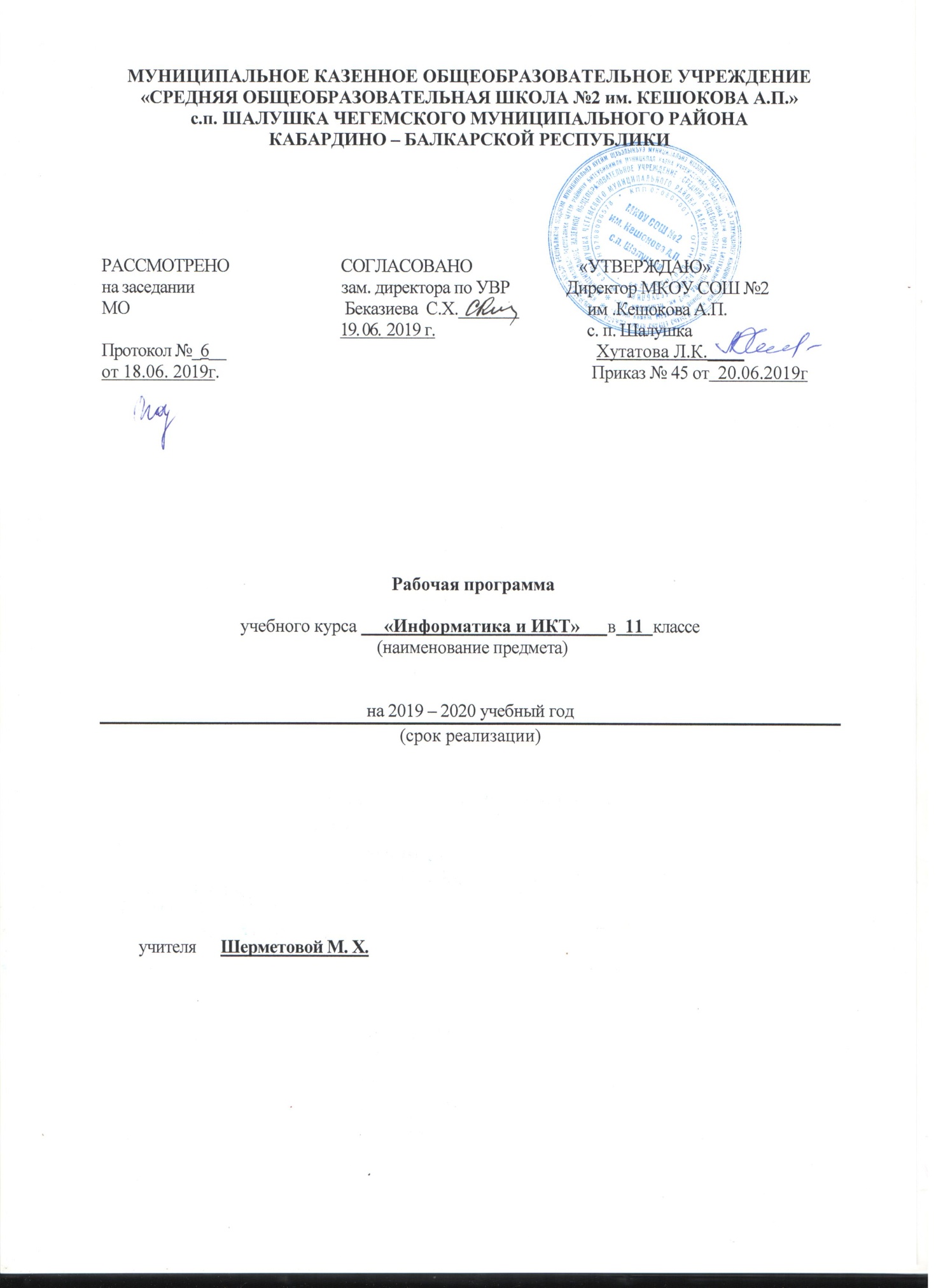 Пояснительная запискаРабочая  программа по Информатике и ИКТ линии УМК под ред. И.Г. Семакин, 
«Информатика и ИКТ для 11 класса» составлена на основе:- Федерального государственного образовательного стандарта основного общего 
образования, утвержденного приказом Министерства образования и науки РФ; - Примерной программы по Информатике и ИКТ под ред. М. Н. Бородин, 
разработанной в соответствии с федеральным государственным стандартом основного 
общего образования. Рабочая программа разработана в соответствии:- с образовательной программой основного общего образования МКОУ С0Ш№2 им. 
Кешокова А.П. с.п. Шалушка;- учебным планом МКОУ СОШ №2 им. Кешокова А.П. с.п. Шалушка; 
- локальным актом МКОУ СОШ №2 им. Кешокова А.П. с.п. Шалушка «Положение о 
разработке и утверждении рабочих программ отдельных учебных предметом, курсов, 
дисциплин (модулей)».Рабочая программа предназначена для изучения Информатике и ИКТ в 11 классах по учебнику Информатика и ИКТ под ред. И.Г. Семакин, Е.К. Хеннер, Т.Ю. Шеина «Информатика и ИК Г для 11 класса». Учебник входит в Федеральный перечень учебников, рекомендованный Министерством образования и науки РФ к использованию в образовательном процессе в общеобразовательных учреждениях и утверждаемый приказом Министерства образования и науки РФ от 31 марта 2014 года №253 (с изменениями и дополнениями от 8 мая 2019 г.).Учебник имеет гриф «Рекомендовало Министерством образования и науки РФ» (1.3.4.3.6.2) 
Описание места учебного предмета в учебном планеВ соответствии с инструктивно– методическим письмом о формировании учебных 
планов образовательных организации Кабардино –  Балкарской Республики, реализующих основные образовательные программы на 2019 – 2020 учебный год и учебным планом МКОУ СОШ№2 им. Кешокова А.П. с.п. Шалушка рабочая программа рассчитана на преподавание в 11 классах в объеме 35 ч. Количество часов в год – 35 часов. 
Количество часов в неделю – 1 час. 
Количество контрольных работ – 4 
Количество лабораторных работ  – 0
Количество практических работ  – 6 
Используемый УМК Требования к уровню подготовки обучающихся Глава 1. Информационные системы и базы данных Учащиеся должны знать: - три философские концепции информации- понятие информации в частных науках: нейрофизиологии, генетике, кибернетике, теории информации - что такое язык представления информации; какие бывают языки - понятия «кодирование» и «декодирование» информации - примеры технических систем кодирования информации: азбука Морзе, телеграфный код Бодо - понятия «шифрование», «дешифрование» - историю развития носителей информации - современные (цифровые, компьютерные) типы носителей информации и их основные характеристики - модель К. Шеннона передачи информации по техническим каналам связи 
основные характеристики каналов связи: скорость передачи, пропускная 
способность, понятие «шум» и способы защиты от шума Учащиеся должны уметь: - сопоставлять различные цифровые носители по их техническим свойствам - рассчитывать объем информации, передаваемой по каналам связи, при известной скорости передачи Учащиеся должны уметь: - решать задачи на измерение информации, заключенной в тексте, с алфавитной т.з. 
(в приближении равной вероятности символов) - решать несложные задачи на измерение информации, заключенной в сообщении, 
используя содержательный подход (в равновероятном приближении) - выполнять пересчет количества информации в разные единицы Глава 2. Интернет Учащиеся должны знать: - что такое Интернет систему адресации в Интернете (IP-адреса, доменная система имен) - способы организации связи в Интернете - принцип пакетной передачи данных и протокол ТСРЛР - что такое «набор данных», «ключ поиска» и «критерий поиска» - что такое «структура данньпс»; какие бывают структуры - алгоритм последовательного поиска, алгоритм поиска половинньш делением - что такое блочный поиск, как осуществляется поиск в иерархической структуре 
данных- какая информация требует защиты, виды угроз для числовой информации 
- физические способы защиты информации, программные средства защиты 
информации 
- что такое криптография, что такое цифровая подпись и цифровой сертификат 
Учащиеся должны уметь: - применять меры защиты личной информации на ПК - применять простейшие криптографические шифры (в учебном режиме) - осуществлять поиск данных в структурированных списках, словарях, справочниках, 
энциклопедиях 
Глава 3. Информационное моделирование Учащиеся должны знать: - определение модели - что такое информационная модель - этапы информационного моделирования на компьютере - что такое граф, дерево, сеть - структура таблицы; основные типы табличных моделей - что такое многотабличная модель данных и каким образом в ней связываются таблицы Учащиеся должны уметь: - ориентироваться в граф-моделях - строить граф-модели (деревья, сети) по вербальному описанию системы - строить табличные модели по вербальному описанию системы - используя табличный процессор строить регрессионные модели заданных типов - осуществлять прогнозирование (восстановление значения и экстраполяцию) по регрессионной модели Глава 4. Социальная информатика Учащиеся должны знать: - что такое информационные ресурсы общества - из чего складывается рынок информационных ресурсов - что относится к информационным услугам - в чем состоят основные черты информационного общества - причины информационного кризиса и пути его преодоления - какие изменения в быту, в сфере образования будут происходить с формированием информационного общества - основные законодательные акты в информационной сфере - суть Доктрины информационной безопасности Российской Федерации Учащиеся должны уметь: - соблюдать основные правовые и этические нормы в информационной сфере деятельностиСодержание  учебного предмета Глава 1. Информационные системы и базы данных 		Что такое система. Модели систем. Пример структурной модели предметной области. Что такое информационная система. База данных - основа информационной системы. Проектирование многотабличной базы данных. Создание базы данных. Запросы как  приложения информационной системы. Логические условия выбора данных.Глава 2. Интернет 		Организация глобальных сетей. Интернет как глобальная информационная система. World Wide Web – Всемирная паутина. Инструменты для разработки web-сайтов. Создание сайта «Домашняя страница». Создание таблиц и списков на web-странице.Глава 3. Информационное моделирование 		Компьютерное информационное моделирование. Моделирование зависимостей  между величинами. Модели статистического прогнозирования. Моделирование  корреляционных зависимостей. Модели оптимального планирования.Глава 4. Социальная информатика 		Информационные ресурсы. Информационное общество. Правовое регулирование в информационной сфере. Проблема информационной безопасностиПовторение Тематическое планированиеКалендарно-тематическое планированиеПорядковый номер учебникаАвтор/авторский коллективНаименование учебникаКласс Наименование издателя (ей) учебникаАдрес страницы об учебникеАдрес страницы об учебнике на официальном сайте издателя (издательства)1.3.4.Математика и информатика (предметная область) Математика и информатика (предметная область) Математика и информатика (предметная область) Математика и информатика (предметная область) Математика и информатика (предметная область) Математика и информатика (предметная область) 1.3.4.3.Информатика (учебный предмет)Информатика (учебный предмет)Информатика (учебный предмет)Информатика (учебный предмет)Информатика (учебный предмет)Информатика (учебный предмет)1.3.4.3.6.2И.Г. Семакин, Е.К. Хеннер, Т.Ю. ШеинаИнформатика и ИК Г для 11 класса11ООО «БИНОМ. Лаборатория знаний»https://lbz.ru/books/580/7700https://lbz.ru/books/580/7700№ п/пТема разделаКоличество часовВ том числеВ том числе№ п/пТема разделаКоличество часовЛабораторные, практические работы (тема)Контрольные и дидактические работы (тема)1Глава 1. Информационные системы и базы данных 11Практическая работа №1 «Создание базы данных»Контрольная работа №1 «Информационные системы и базы данных»2Глава 2. Интернет 9Практическая работа №2 создание сайта «Домашняя страница» Практическая работа №3 редактирование сайта«Домашняя страница»Контрольная работа №2 «Интернет»3Глава 3. Информационное моделирование 9Практическая работа №4 «Модели статистического прогнозирования»Практическая работа №5 «Моделирование корреляционных зависимостей»Практическая работа №6 «Модели оптимального планирования»Контрольная работа №3 «Информационное моделирование»4Глава 4. Социальная информатика 4Контрольная работа №4 «Социальная информатика»5Повторение 2Итого 3564№ п/пТема урокаКоличество часовПланируемые результаты освоения материалаПланируемые результаты освоения материалаПланируемые результаты освоения материалаДата проведенияДата проведенияПримечания№ п/пТема урокаКоличество часовпредметныеметапредметныеличностныепланфактИнформационные системы и базы данных (11 часов)Информационные системы и базы данных (11 часов)Информационные системы и базы данных (11 часов)Информационные системы и базы данных (11 часов)Информационные системы и базы данных (11 часов)Информационные системы и базы данных (11 часов)Информационные системы и базы данных (11 часов)Информационные системы и базы данных (11 часов)Информационные системы и базы данных (11 часов)1Инструктаж по технике безопасности и правилам поведения в кабинете информатики1Знание правил поведения в компьютерном классе Умение самостоятельно определять цели и составлять планы; самостоятельно осуществлять, контролировать и корректировать учебную и вне учебную деятельностьВладение навыками познавательной рефлексии как осознания совершаемых действий и мыслительных процессов, их результатов и оснований, границ своего знания и незнания7.092Информационные системы и базы данных. Что такое система1Умение работать в Microsoft AccessЗнание основных понятий системологии: система, структура, системный эффект, подсистема; основные свойства систем; что такое «системный подход» в науке и практикеУмение приводить примеры систем (в быту, в природе, в науке и пр.); выделять подсистемы в заданных объектах14.093Модели систем1Умение работать в Microsoft AccessЗнание основных понятий системологии: система, структура, системный эффект, подсистема; основные свойства систем; что такое «системный подход» в науке и практикеУмение приводить примеры систем (в быту, в природе, в науке и пр.); выделять подсистемы в заданных объектах21.094Пример структурной модели предметной области1Умение работать в Microsoft AccessЗнание основных понятий системологии: система, структура, системный эффект, подсистема; основные свойства систем; что такое «системный подход» в науке и практикеУмение приводить примеры систем (в быту, в природе, в науке и пр.); выделять подсистемы в заданных объектах28.095Что такое информационная система1Умение работать в Microsoft AccessЗнание основных понятий системологии: система, структура, системный эффект, подсистема; основные свойства систем; что такое «системный подход» в науке и практикеУмение приводить примеры систем (в быту, в природе, в науке и пр.); выделять подсистемы в заданных объектах5.106База данных – основа информационной системы1Умение работать в Microsoft AccessУмение определять тип базы данных; приводить примеры реляционных баз данных; задавать вопросы, строить понятные для партнера высказывания, проявлять активность в решении познавательных задачПонимать, что базы данных являются главным инструментом для структурированного хранения и обработки связанных данных; что основой любой базы данных являются табличные модели12.107Проектирование многотабличной базы данных1Умение работать в Microsoft AccessУмение определять тип базы данных; приводить примеры реляционных баз данных; задавать вопросы, строить понятные для партнера высказывания, проявлять активность в решении познавательных задачПонимать, что базы данных являются главным инструментом для структурированного хранения и обработки связанных данных; что основой любой базы данных являются табличные модели19.108Создание базы данных.Практическая работа №1 «Создание базы данных»1Умение работать в Microsoft AccessУмение определять тип базы данных; приводить примеры реляционных баз данных; задавать вопросы, строить понятные для партнера высказывания, проявлять активность в решении познавательных задачПонимать, что базы данных являются главным инструментом для структурированного хранения и обработки связанных данных; что основой любой базы данных являются табличные модели26.109Запросы как приложения информационной системы1Умение работать в Microsoft AccessУмение реализовывать простые запросы на выборку данных в конструкторе запросов; осуществлять совместную деятельность в сетевых БДПонимать, что базы данных являются главным инструментом для структурированного хранения и обработки связанных данных; что основой любой базы данных являются табличные модели16.1110Логические условия выбора данных1Умение работать в Microsoft AccessУмение определять тип базы данных; приводить примеры реляционных баз данных; задавать вопросы, строить понятные для партнера высказывания, проявлять активность в решении познавательных задачОсмысление и конкретизация терминов, понятий, осознание ценности технологии работы с СУБД23.1111Контрольная работа №1 «Информационные системы и базы данных»1Знание терминов, понятий, технологии работы с СУБДУмение осуществлять отбор данных с помощью фильтров; анализировать данные в реляционных БД; применять полученные знания для решения КИМ ЕГЭ.и навыкиОсмысление и конкретизация терминов, понятий, осознание ценности технологии работы с СУБД; самооценка личных знаний; желание совершенствовать свои знания, умения30.11Интернет (9 часов)Интернет (9 часов)Интернет (9 часов)Интернет (9 часов)Интернет (9 часов)Интернет (9 часов)Интернет (9 часов)Интернет (9 часов)Интернет (9 часов)12Организация глобальных сетей1Сформированность представлений о компьютерных сетях и их роли в современном обществе; знаний базовых принципов организации и функционирования компьютерных сетейГотовность и способность к самостоятельной информационно-познавательной деятельности, включая умение ориентироваться в различных источниках информации,
критически оценивать и интерпретировать информацию, получаемую из различных источниковСформированность толерантного сознания и поведения личности в поликультурном мире, готовности и способности вести диалог с другими людьми, достигать в нем взаимопонимания находить общие цели и сотрудничать для их достижения в сетевом информационном сообществе7.1213Интернет как глобальная информационная система1Сформированность представлений о компьютерных сетях и их роли в современном обществе; знаний базовых принципов организации и функционирования компьютерных сетейГотовность и способность к самостоятельной информационно-познавательной деятельности, включая умение ориентироваться в различных источниках информации,
критически оценивать и интерпретировать информацию, получаемую из различных источниковСформированность толерантного сознания и поведения личности в поликультурном мире, готовности и способности вести диалог с другими людьми, достигать в нем взаимопонимания находить общие цели и сотрудничать для их достижения в сетевом информационном сообществе14.1214World Wide Web—Всемирная паутина1Знание основные понятия WWW: web-страница, web-сервер, web-сайт, web-браузер, HTTP-протокол, URL-адрес; что такое поисковый каталог: организацию, назначение; что такое поисковый указатель: организацию, назначениеУмение работать с электронной почтой; извлекать данные из файловых архивов; осуществлять поиск информации в Интернете с помощью поисковых каталогов и указателейСформированность навыков сотрудничества со сверстниками в образовательной, учебно-исследовательской, проектной и других видах деятельности в сети Интернет21.1215Инструменты для разработки web-сайтов1Знание основные понятия WWW: web-страница, web-сервер, web-сайт, web-браузер, HTTP-протокол, URL-адрес; что такое поисковый каталог: организацию, назначение; что такое поисковый указатель: организацию, назначениеУмение работать с электронной почтой; извлекать данные из файловых архивов; осуществлять поиск информации в Интернете с помощью поисковых каталогов и указателейСформированность навыков сотрудничества со сверстниками в образовательной, учебно-исследовательской, проектной и других видах деятельности в сети Интернет28.1216Создание сайта «Домашняя страница»1Знать средства для создания web-траниц; смысл проектирования web-сайта; преимущества и недостатки HTML-редакторовСтруктурирование текстовой информации, создание аналитического обзора визуальных HTML-редакторовУмение выбрать необходимые инструменты для конкретного задания11.0117Практическая работа №2 Создание сайта «Домашняя страница»1Знать средства для создания web-траниц; смысл проектирования web-сайта; преимущества и недостатки HTML-редакторовСтруктурирование текстовой информации, создание аналитического обзора визуальных HTML-редакторовУмение выбрать необходимые инструменты для конкретного задания18.0118Практическая работа №3 Редактирование сайта «Домашняя страница»1Знать средства для создания web-траниц; смысл проектирования web-сайта; преимущества и недостатки HTML-редакторовСтруктурирование текстовой информации, создание аналитического обзора визуальных HTML-редакторовУмение выбрать необходимые инструменты для конкретного задания25.0119Создание таблиц и списков на web-странице1Знание последовательность действий и глобальных настроек для проектирования таблицУмение самостоятельно планировать; самостоятельно осуществлять, контролировать и корректировать свою деятельность по встраиванию таблиц на страницы сайтаВладение навыками познавательной рефлексии как осознания совершаемых действий и мыслительных процессов, их результатов и оснований, границ своего знания и незнания, новых познавательных задач и средств их достижения1.0220Контрольная работа №2 «Интернет»1Знать средства для создания web-траниц; смысл проектирования web-сайта; преимущества и недостатки HTML-редакторовСтруктурирование текстовой информации, создание аналитического обзора визуальных HTML-редакторовУмение выбрать необходимые инструменты для конкретного задания8.02Информационное моделирование (9 часов)Информационное моделирование (9 часов)Информационное моделирование (9 часов)Информационное моделирование (9 часов)Информационное моделирование (9 часов)Информационное моделирование (9 часов)Информационное моделирование (9 часов)Информационное моделирование (9 часов)Информационное моделирование (9 часов)21Компьютерное информационное моделирование 1Знание этапов и инструментов моделирования, характеристик величин, видов зависимостей между величинамиСформированность навыков системного анализа соответствия модели и моделируемого объекта, способов отображения зависимостейСознательное отношение к непрерывному образованию как условию успешной профессиональной и общественной деятельности15.0222Моделирование зависимостей между величинами1Знание этапов и инструментов моделирования, характеристик величин, видов зависимостей между величинамиСформированность навыков системного анализа соответствия модели и моделируемого объекта, способов отображения зависимостейСознательное отношение к непрерывному образованию как условию успешной профессиональной и общественной деятельности22.0223Модели статистического прогнозирования1Знать что такое статистика, регрессионная модель, статистические величины, экстраполяция; для чего используется метод наименьших квадратовУмение самостоятельно составлять планы; осуществлять, контролировать и корректировать учебную деятельность со статистическими данными; выбирать
успешные стратегии для восстановления значений и экстраполяционных расчетовГотовность и способность к самостоятельной деятельности по обработке статистических данных, понимание значимости владения ИКТ для применения в быту и профессиональной деятельности29.0224Моделирование корреляционных зависимостей1Знать что такое корреляционная зависимость; что такое коэффициент корреляции;
какие существуют возможности у табличного процессора для выполнения корреляционного анализаУмение вычислять коэффициент корреляционной зависимости между величинами с помощью табличного процессора (функция КОРРЕЛ в Microsoft Excel)Готовность и способность к самостоятельной деятельности по обработке статистических данных в электронных таблицах7.0325Модели оптимального планирования1Знать что такое оптимальное планирование; что такое ресурсы; как в модели описывается ограниченность ресурсов; что такое стратегическая цель планирования; какие условия для нее могут быть поставлены; в чем состоит задача линейного программирования для нахождения оптимального планаЗнаково-символические действия, включая моделирование (преобразование объекта из чувственной формы в модель, где выделены существенные характеристики объекта и преобразование модели
с целью выявления общих законов, определяющих даннуюЛичностное, профессиональное, жизненное самоопределение и построение
жизненных планов во временной перспективе14.0326Практическая работа №4 «Модели статистического прогнозирования»1Знать что такое статистика, регрессионная модель, статистические величины, экстраполяция; для чего используется метод наименьших квадратовУмение самостоятельно составлять планы; осуществлять, контролировать и корректировать учебную деятельность со статистическими данными; выбирать
успешные стратегии для восстановления значений и экстраполяционных расчетовГотовность и способность к самостоятельной деятельности по обработке статистических данных, понимание значимости владения ИКТ для применения в быту и профессиональной деятельности21.0327Практическая работа №5 «Моделирование корреляционных зависимостей»1Знать что такое корреляционная зависимость; что такое коэффициент корреляции;
какие существуют возможности у табличного процессора для выполнения корреляционного анализаУмение вычислять коэффициент корреляционной зависимости между величинами с помощью табличного процессора (функция КОРРЕЛ в Microsoft Excel)Готовность и способность к самостоятельной деятельности по обработке статистических данных в электронных таблицах4.0428Практическая работа №6 «Модели оптимального планирования»1Знать что такое оптимальное планировани; что такое ресурсы; как в модели описывается ограниченность ресурсов; что такое стратегическая цель планирования; какие условия для нее могут быть поставленыЗнаково-символические действия, включая моделирование (преобразование объекта из чувственной формы в модель, где выделены существенные характеристики объекта и преобразование модели
с целью выявления общих законов, определяющих даннуюЛичностное, профессиональное, жизненное самоопределение и построение
жизненных планов во временной перспективе11.0429Контрольная работа №2 «Информационное моделирование»1Знать какие существуют возможности у табличного процессора для решения задачи линейного программированияУметь решать задачу оптимального планирования (линейного программирования) с небольшим количеством плановых показателей с помощью табличного процессора («Поиск
решения» в Microsoft Excel)Осознание качества и уровня усвоения знаний, самооценка достигнутых результатов18.04Социальная информатика (4 часа)Социальная информатика (4 часа)Социальная информатика (4 часа)Социальная информатика (4 часа)Социальная информатика (4 часа)Социальная информатика (4 часа)Социальная информатика (4 часа)Социальная информатика (4 часа)Социальная информатика (4 часа)30Информационные ресурсы. Информационное общество1Знать: что такое информационные ресурсы общества; из чего складывается рынок информационных ресурсов; что относится к информационным услугам; в чем состоят основные черты информационного обществаРазвитие способностей ясно и точно излагать свои мысли, логически обосновывать свою точку зренияКонцентрация воли для преодоления интеллектуальных затруднений. Умение проводить анализ полученных результатов25.0431Правовое регулирование в информационной сфере1Знать роль и место ИТ в современном обществе, законодательные акты в информационной сфере, суть Доктрины информационной безопасности Российской ФедерацииУмение полно и грамотно выражать свои мысли, правильно строить речевое высказывание. Овладение методами публичного выступления, умениями задавать вопросы, отвечать на вопросы сверстниковИспользовать приобретенные знания и умения в практической деятельности и повседневной жизни для: соблюдения требований информационной безопасности, информационной этики и права2.0532Проблема информационной безопасности1Знать роль и место ИТ в современном обществе, законодательные акты в информационной сфере, суть Доктрины информационной безопасности Российской ФедерацииУмение полно и грамотно выражать свои мысли, правильно строить речевое высказывание. Овладение методами публичного выступления, умениями задавать вопросы, отвечать на вопросы сверстниковИспользовать приобретенные знания и умения в практической деятельности и повседневной жизни для: соблюдения требований информационной безопасности, информационной этики и права9.0533Контрольная работа №4 «Социальная информатика»1Знать роль и место ИТ в современном обществе, законодательные акты в информационной сфере, суть Доктрины информационной безопасности Российской ФедерацииУмение полно и грамотно выражать свои мысли, правильно строить речевое высказывание. Овладение методами публичного выступления, умениями задавать вопросы, отвечать на вопросы сверстниковИспользовать приобретенные знания и умения в практической деятельности и повседневной жизни для: соблюдения требований информационной безопасности, информационной этики и права16.05Повторение (2 часа)Повторение (2 часа)Повторение (2 часа)Повторение (2 часа)Повторение (2 часа)Повторение (2 часа)Повторение (2 часа)Повторение (2 часа)Повторение (2 часа)34Обобщающий урок1Умение применять на практике полученные знанияУмение продуктивно общаться и взаимодействовать в процессе совместной деятельности, учитывать позицию другого, эффективно разрешать конфликтыСформированность основ саморазвития и самовоспитания в соответствии с общечеловеческими ценностями и идеалами гражданского общества23.0535Обобщающий урок1Умение применять на практике полученные знанияУмение продуктивно общаться и взаимодействовать в процессе совместной деятельности, учитывать позицию другого, эффективно разрешать конфликтыСформированность основ саморазвития и самовоспитания в соответствии с общечеловеческими ценностями и идеалами гражданского общества30.05